You’re A Mean One, Mr. GrinchMusic – Albert Hague, Lyrics - Theodor “Dr. Seuss” Geisel 1966and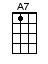 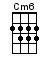 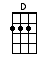 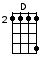 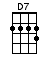 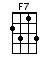 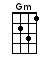 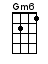 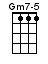 INTRO:  / 1 2 3 4 / [Gm][Gm6] / [Cm6][D7]You're a [Gm] mean one [Gm6] Mr. [Cm6] Grinch [D7]You [Gm] really [A7] are a [D7] heel [Cm6] [D7]You're as [Gm] cuddly as a [Cm6] cactusYou're as [F7] charming as an [Gm] eelMr. [A7] Grinch [Gm7-5] / [D]2 [Cm6] [D] /You're a bad bananaWith a greasy black [Gm] peel [Gm7-5] / [Gm][Gm7-5]You're a [Gm] monster [Gm6] Mr. [Cm6] Grinch [D7]Your [Gm] heart’s an [A7] empty [D7] hole [Cm6] [D7]Your [Gm] brain is full of [Cm6] spidersYou've got [F7] garlic in your [Gm] soulMr. [A7] Grinch [Gm7-5] / [D]2 [Cm6] [D] /I wouldn't touch you with a 39 and a half foot [Gm] pole [Gm7-5] / [Gm][Gm7-5] /<KAZOOS>[Gm][Gm7-5] / [Gm][Gm7-5] / [Gm][Gm7-5] / [Gm]You're a [Gm] vile one [Gm6] Mr. [Cm6] Grinch [D7]You have [Gm] termites [A7] in your [D7] smile [Cm6] [D7]You have [Gm] all the tender [Cm6] sweetnessOf a [F7] seasick croco-[Gm]dileMr. [A7] Grinch [Gm7-5] / [D]2 [Cm6] [D] /Given the choice between the two of youI'd take the seasick croco-[Gm]dile [Gm7-5]/[Gm][Gm7-5]You're a [Gm] rotter [Gm6] Mr. [Cm6] Grinch [D7]You're the [Gm] king of [A7] sinful [D7] sots [Cm6] [D7]Your [Gm] heart’s a dead to-[Cm6]matoSplotched with [F7] moldy purple [Gm] spotsMr. [A7] Grinch [Gm7-5] / [D]2 [Cm6] [D] /Your soul is an appalling dump heapOverflowing with the most disgracefulAssortment of deplorable rubbish imaginableMangled up in tangled up [Gm] knots [Gm7-5] / [Gm][Gm7-5] /<KAZOOS>[Gm][Gm7-5] / [Gm][Gm7-5] / [Gm][Gm7-5] / [Gm]You nause-[Gm]ate me [Gm6] Mr. [Cm6] Grinch [D7]With a [Gm] nauseous [A7] super [D7] naus [Cm6] [D7]You're a [Gm] crooked jerky [Cm6] jockey andYou [F7] drive a crooked [Gm] horseMr. [A7] Grinch [Gm7-5] / [D]2 [Cm6] [D] /You're a 3 Decker sour-kraut and toad stool sandwichWith arsenic [Gm] sauce! [Gm7-5] / [Gm][Gm7-5]You're a [Gm] foul one [Gm6] Mr. [Cm6] Grinch [D7]You're a [Gm] nasty [A7] wasty [D7] skunk [Cm6] [D7]Your [Gm] heart is full of [Cm6] unwashed socksYour [F7] soul is full of [Gm] gunkMr. [A7] Grinch [Gm7-5] / [D]2 [Cm6] [D] /The 3 words that best describe you are as follows and I quote:Stink [D7]Stank [D7][Gm] Stunk [Gm7-5] / [Gm][Gm7-5] / [Gm][Gm7-5] / [Gm]andwww.bytownukulele.ca